Консультация  «Игрушки – чудовища»Наблюдения специалистов, работающих с детьми, показывают, что многие современные игрушки способствуют возникновению у детей неблагополучных проявлений в эмоциональной сфере, в частности, психологи все настойчивее бьют тревогу, соединяя два, на первый взгляд, несоединимых понятия: «детские игрушки» и «опасность». Игрушка - это специально предназначенный предмет для детских игр, она помогает ребенку осуществить свой замысел, приближает игру к действительности. Чтобы вообразить себя мамой, надо иметь в руках дочку-куклу, которую можно укладывать, кормить, одевать и т. д. Игрушка должна быть такой, чтобы ребенок мог с ней активно действовать, выразительно разыгрывать свою роль. Бывает и так, что самая красивая игрушка не помогает осуществлять замысел игры. Правильный подбор игрушек - серьезное дело.Существуют разные виды игрушек для детей дошкольного возраста.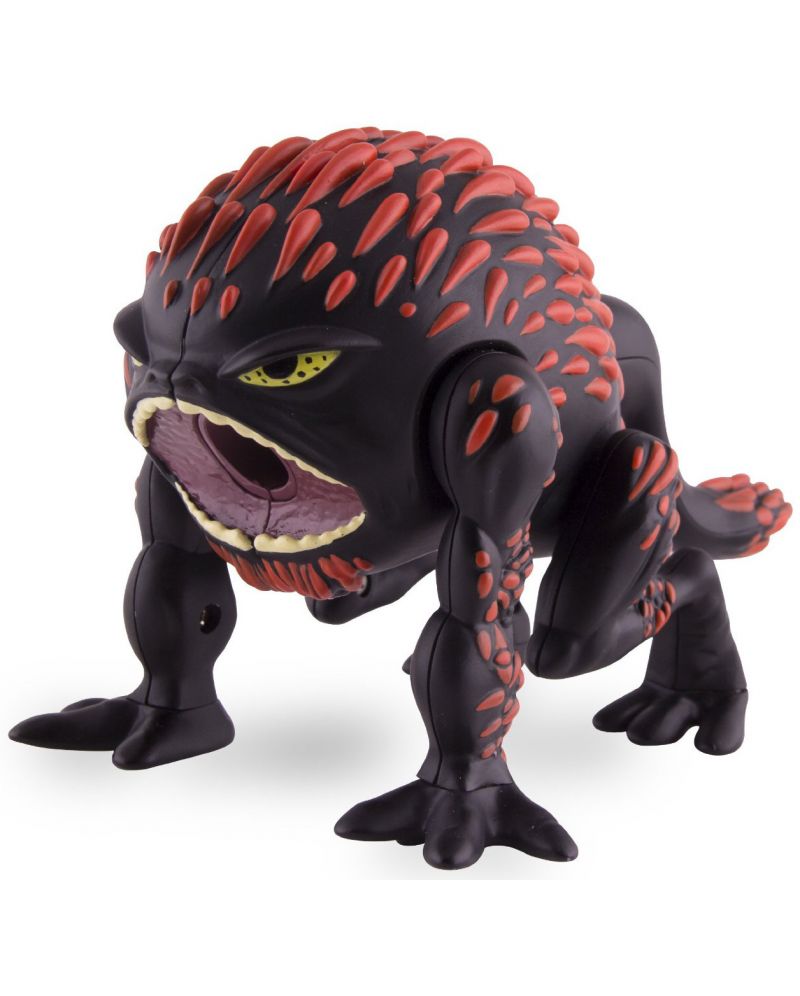 Игрушки-чудовища могут научить ребенка жестокости и безразличному отношению к страданию. В русских сказках встречаются и драконы, и чудовища, но они всегда выступают на стороне зла, положительные же герои никогда не бывают чудовищами. Такие сказки и игры на их основе учат детей отличать добро от зла, проводя между ними четкую границу.А предлагаемые сейчас детям в качестве игрушек различные персонажи в виде трансформеров, скелетов и пр. участвуют в игре как на стороне добрых, так и злых сил, поэтому ребенку иногда бывает трудно, даже порой невозможно дифференцировать добро и зло, отделить героев «плохих» от «хороших». При этом игры, основанные на содержании воинственных мультфильмов с игрушками - чудовищами, формируют в детях агрессию, отношение к насилию как к норме, и дети понемногу применяют такую модель поведения на практике. То, что ребенка привлекают отрицательные персонажи, по мнению психологов, связано с эмоциями агрессивности. Случается, что склонность к сверхвооружению обусловлена с обостренной потребностью в защите от сложного и не очень дружественного внешнего мира. Ребенок, владеющий подобными игрушками, получает шанс в игре ощутить себя могучим. Увы, в реальной жизни все может быть наоборот. Желание иметь монстров своего рода тест для определенного психологического состояния ребенка: чем больше он привязан к подобным игрушкам, чем больше времени проводит в их компании, тем более уязвимо, неуверенно и тревожно он себя ощущает в реальном мире. 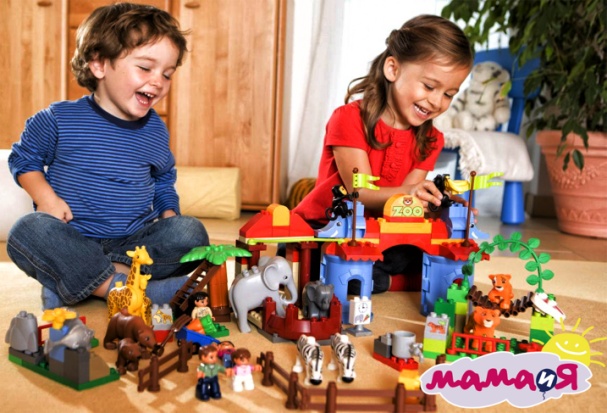 Создайте ребенку спокойное, удобное место для игры. Хорошо, если у него есть пространство для игр, а также все необходимые атрибуты. Можно расположить игрушки на коврике или на висячей полочке. Позаботьтесь о постоянном игровом уголке, где можно расположить нужную мебель и игрушки. Важно, чтобы ребенок имел возможность сохранить начатую и прерванную игру. Если он знает, что его машина или постройка останется неприкосновенной, то беспрекословно пойдет обедать.Для возбудимых детей игра с монстрами - это способ выбросить лишнюю энергию. Но во многих случаях игрушка скорее не успокаивает, а еще больше раздражает ребенка и формирует определенную психическую зависимость. Игру с монстрами нельзя запретить, как нельзя запретить детские страхи и тревожность. Можно только помочь ребенку создать иное игровое поле, в котором будут реализованы потребности детей ощущать себя сильными и бесстрашными.Поэтому, уважаемые родители, не стремитесь покупать детям игрушки, наводящие на них ужас и способствующие развитию агрессии. Поверьте, есть много вариантов направить игры детей в нужное русло. Например, известно, что дети любят наряжаться. Но для этого им вовсе не нужны замысловатые костюмы - зачастую они довольствуются каким-то отдельным элементом, знаком, обозначающим персонаж.  Проанализируйте, что смотрит по телевизору ваш ребенок, не переносит ли он в свою игру увиденные по телевидению сцены жестокости и агрессии. Прежде чем купить игрушку, серьезно задумайтесь над тем, какую она несет педагогическую и психологическую нагрузку. Чему научит и какие чувства пробудит? С кем отождествляет себя ваш сын или дочь? Играя с игрушками, ребенок примеряет на себя разные роли, которые затем опробует в жизни. Так давайте постараемся, чтобы ему пришлась по вкусу роль доброго, заботливого и благородного человекаПросматривайте время от времени с ребенком его уголок, приучайте его вытирать пыль, вместе чистите, мойте игрушки, отбирайте поврежденные, «лечите» их в больнице. Общение с родителями и их серьезное отношение к игре и игрушкам необходимо ребенку. Он будет чувствовать причастность родителей к своим проблемам, испытывать эмоциональный комфорт, положительные эмоции.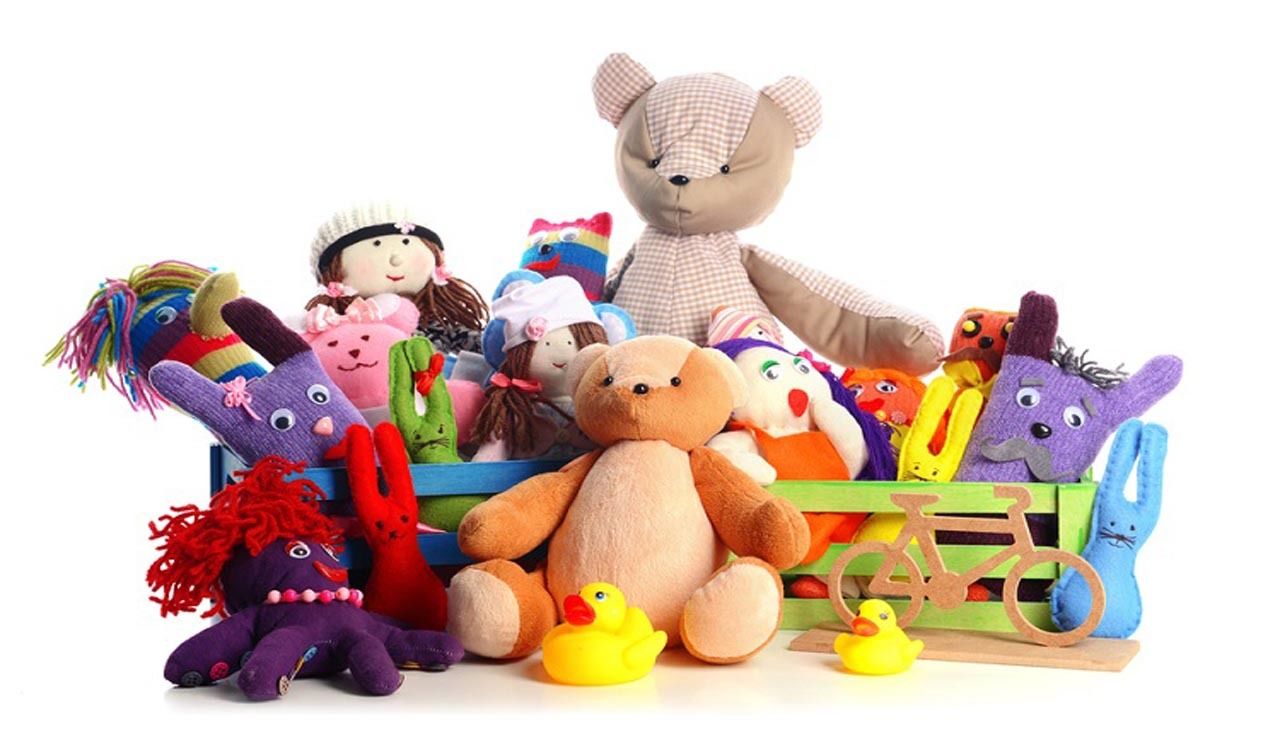 